USO: Es la relación que se logra en el receptor y el uso que el le da a la información contenida en el mensaje recibido.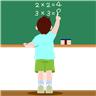 